CURRICULUM VITAEOBJECTIVE:A challenging position that enable me to contribute to the organization Goals While availing an opportunity for growth and advancementPROFESSIONAL EXPERIENCE:From 15th May to 10Nov 2004 worked with M/S SECURICO ELECTRONICS INDIA PVT LTD. AN ISO 9001-2000 CERTIFIED COMPANY. 14/4DELHI MATHURA ROAD, N.H,-2 FARIDABAD, HARYANA. COMPANY PROFILE:SECURICO ELECTRONICS INDIA PVT LTD having a frame in the world of home security system, fire alarms Etc. From 10th dec2004 to 27 March 2010 worked with M/S SUPIRIOR PRODUCTS (I) LTD AN ISO 9001-2000 CERTIFIED COMPANY,YMCA CHOWK, MATHURA ROAD, FBD, HARYANA Presently working with M/S unique electronics & automation plot no-f580, sgm nagar ,Sharma chowk, FBD, Harayana.JOB PROFILE:Worked as a Testing engineer and manage soldering process at different level like SMDmounting and dip component mounting. Working as a maintainance of installation engineer of all types of process control instruments/Dual source energy meters/ cctv camera and networking of all types of cameras.etcPROFESSIONAL QUALIFICATION:-Diploma in Electronics & Communication Govt. Polytechnic Nilokheri an ISO-9002 Certified Institute (Affilited to A.I.C.T.E, Chandigarh)Salary Drawn-		Rs. 35,000/-COMPUTER SKILLS:Operating SystemMS-DOS, WINDOW 98 & XPSoftwareElectronic Work Bench 5.0 for Circuit Testing Portal 2.7 for PCB Designing. Portal for Schematic DesigningACADEMIC QUALIFICATION:-Matriculation from K.V.No-2 SCHOOL, FARIDABAD Secured Marks-54.5%PROJECT UNDERTAKENMINOR PROJECT: STUDY, OPERATION AND CONTROL OF Emergency Light.MAJOR PROJECT: STUDY, OPERATION AND CONTROL OF INFRA RED REMOTE CONTROL SWITCH.SOFT CORNER:-Control of phase supply of house hold Electrical & Electronic Equipments by Remote Control Unit.PERSONAL DETAILS:Date of birth		:		23 July 1983Sex			:		MaleNationality		:		Indian.Language Known	:		Hindi & EnglishMarital Status		:		MarriedEXTRA CURRICULAR ACTIVITES:Member of college cultural committee.Secretary of mess committeeAttended various camps, Festivals, and sports activities conducted by college.INTEREST & HOBBIESListening Music, Playing Football, Traveling & Gossiping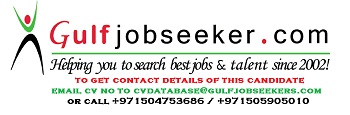 Gulfjobseeker.com CV No: 1485024